Publicado en Madrid el 25/10/2023 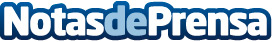 La publicidad móvil se convierte en un must have durante el Black Friday y la campaña de Navidad ante la previsión de que el consumo caigaA pesar de ser fechas esperadas por los consumidores, el Black Friday y la Navidad enfrentan un contexto de cambios en el que un 74% de los ciudadanos planea reducir sus gastos durante estas festividades. Ante este nuevo panorama, Impulsion explica las ventajas de apostar por la publicidad digital móvil como una herramienta esencial para optimizar ventas durante estas festividades
Datos de contacto:Cristina BlancoTrescom / Ejecutiva de cuentas914 11 58 68Nota de prensa publicada en: https://www.notasdeprensa.es/la-publicidad-movil-se-convierte-en-un-must Categorias: Nacional Comunicación Marketing Madrid Consumo Dispositivos móviles http://www.notasdeprensa.es